Творческая работаГребенюк Владислав5 аШерлок Холмс выехал на поезде из Лондона в Ливерпуль, а доктор Ватсон одновременно с Шерлоком выехал ему навстречу из Ливерпуля в Лондон. Их поезда встретились через 5 часов, а после встречи через 1 час Ватсон приехал в Лондон. Сколько времени понадобится поезду Шерлока Холмса, чтобы добраться до Ливерпуля? решение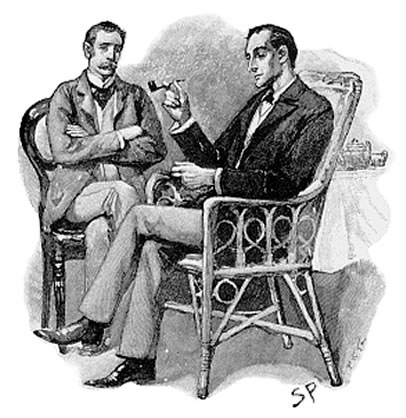 Весь путь – 11:(1:5-1:(5+1))= 30(часов)Ответ:  30 часовВинни-Пух за 3 часа выпил два бидона молока,  Пяточок за шесть часов выпил лишь один бидон. Так ответьте ж на вопрос: сколько времени займёт выпить вместе 7 бидонов да ещё 3/6 бидона молока ?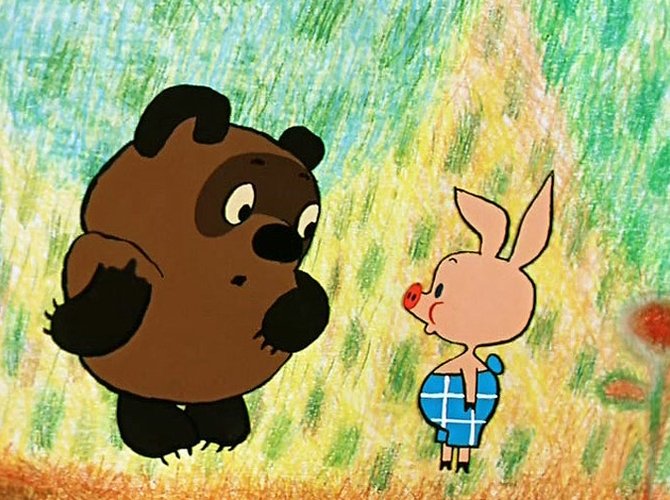 Решение Один бидон- 12:3+1:6=5/6(бидона/час)- вместе1:5/6=6/5(часа)- 1 бидон вместе6/5 часа = 1 час 12 минут1 ч 12 мин* 7=8 часов 24 минуты3/6=1/28 ч 24 мин+(1 ч 12 мин:2)=9 часовОтвет: за 9 часовКрокодил Гена съел 12 пончиков за 36 минут , а Чебурашка вместе с Шапокляк съели 24 пончика за 48 минут. За какое время все вместе они осилят 120 пончиков? 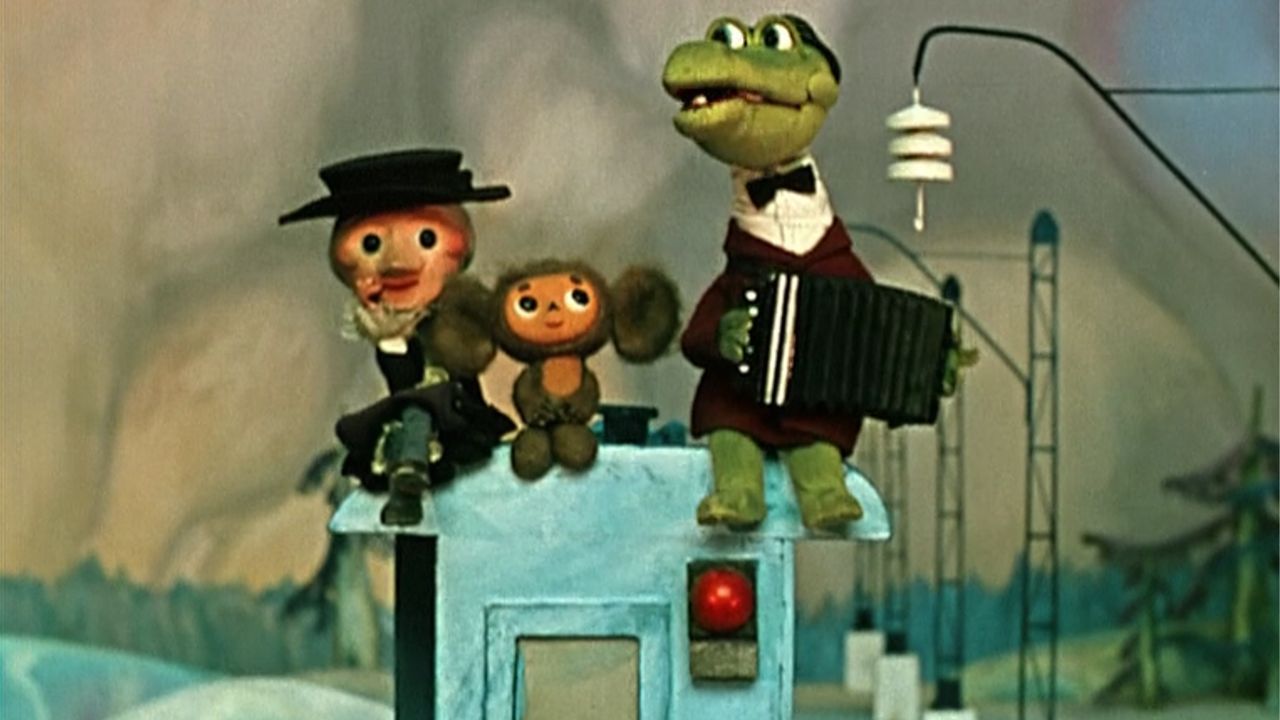 Решение Один пончик- 11:(12:36+24:48)=6/5(минуты)- вместе 1 пончик6/5 минуты=1 минута 12 секунд1 мин 12 сек * 120=144 минуты=  2 часа 24 минуты Ответ: за 2 часа 24 минуты . 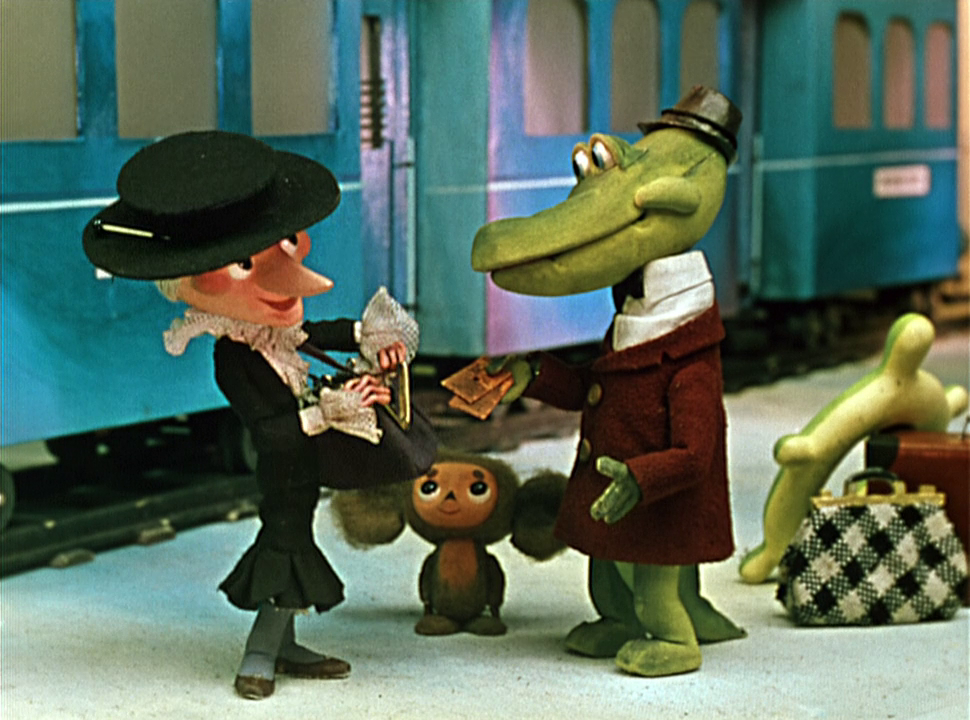 